OBSERVACIONES Y RECOMENDACIONES: El siguiente plan de refuerzo contiene la ejercitación básica de todos los tópicos desarrollados durante el año.  Se debe tener en cuenta para su realización los referentes bibliográficos que encontrará al final del plan. Debe desarrollarse responsablemente, para ser sustentado y desarrollar las guías integradas.DESARROLLO CONCEPTUAL La condición social del ser humano La necesidad de vivir en sociedad está directamente relacionada con la capacidad humana para el lenguaje. A lo largo de los siglos, muchos pensadores han reflexionado sobre esta relación, y sobre las ventajas y posibilidades que ofrece la vida en sociedad. Los seres humanos somos seres sociales. Necesitamos vivir juntos. Nacemos absolutamente indefensos y el período de crianza es muy largo, lo que crea lazos familiares muy profundos y responsabilidades recíprocas. Ética y política La relación entre la ética y la política pone de manifiesto una cruda realidad. Para resolver completamente los problemas sociales, la ética debería ser respetada por todo el mundo. Pero es muy difícil que eso suceda. Siempre habrá gente que quiera imponerse, que defienda sus propios intereses, que se aproveche de los demás. Y eso obligaría a las personas justas a defenderse. En un mundo ideal, no haría falta la policía o serían innecesarios los ejércitos, pero la realidad hace a las personas precavidas.El compromiso cristiano con la sociedad La respuesta no es fácil porque las situaciones muchas veces son complicadas y no siempre se tiene claro cuál debe ser el compromiso que requiere la fe y el que pide la realidad social. Sin embargo, el compromiso del cristiano es ineludible porque nadie puede desvincularse de la realidad sociopolítica que le rodea; y es inaplazable porque los problemas de la sociedad no dejan de crecer y cada día se hacen más graves. La tierra en que vivimos El cuidado de la Tierra, nuestra casa común, es una exigencia ética que no podemos obviar. Agredir la tierra es, a la larga, agredirnos a nosotros mismos. El equilibrio de la naturaleza se ve alterado con frecuencia por la acción del ser humano. Sin embargo, es evidente que las agresiones de las personas contra la naturaleza se vuelven contra ellas. Ecología humana Hay colectivos en la sociedad, sobre todo, en los países en desarrollo, que son explotados o sufren marginación. Entre ellos quizá el más agredido es el de los niños y, especialmente, el de las niñas. Si la infancia es vulnerable, las condiciones de la vida de los en países desarrollo hacen que lo sean aún más: explotación laboral y sexual, alta mortalidad, deficiente educación e incluso muerte violenta en la calle o en la guerra. Trabajo y responsabilidad social Mediante el trabajo las personas desarrollamos nuestra vocación y colaboramos con el desarrollo de la sociedad. Sin embargo, el sistema de libre mercado plantea serios conflictos en el tratamiento a los trabajadores y en la distribución de la riqueza, entre otros retos a los que es importante dar respuesta.EJERCITACIÓNRealice una red de ideas en la que se presente las características fundamentales de “lacondición social del ser humano”.Teniendo en cuenta el planteamiento de Rousseau, explique las razones por las cuales losseres humanos deciden vivir en sociedad.Establezca diferencias entre el planteamiento del idealista político y el realista político.Argumente la relación entre la ética y la política.Exponga cuatro razones sobre la importancia del compromiso cristiano con la sociedad actual.Elabore un escrito donde exprese los retos éticos y religiosos de la ecología.Elabore un texto argumentativo sobre los colectivos marginados del mundo actual.Elabore un mapa conceptual sobre las causas del empobrecimiento de los países del mundo en desarrollo.Elabore un ensayo sobre el humanismo cristiano y la dignidad de la persona trabajadora.Elabore un paralelo que contenga 3 diferencias y tres semejanzas entre: capitalismo y comunismo. ¿Qué son los Derechos Humanos?¿Qué comprendes por derechos humanos?¿Qué importancia tienen los derechos?Hacer una lista de derechos que creas importantesEscribir una historia donde estén presente los derechosEscribir una historia donde creas que están ausentes los derechos METODOLOGIA DE ESTUDIO PROPIA DE LA ASIGNATURA. Lectura reflexiva de la Sagrada EscrituraLectura objetiva del magisterio de la iglesia Análisis del contexto desde el pensamiento humano-cristiano. BIBLIOGRAFIA Ver a Jesús11º. Editorial SM. Página 10-50SEGUNDO PERIODOPrimer momento.DESARROLLO CONCEPTUAL La condición social del ser humano La necesidad de vivir en sociedad está directamente relacionada con la capacidad humana para el lenguaje. A lo largo de los siglos, muchos pensadores han reflexionado sobre esta relación, y sobre las ventajas y posibilidades que ofrece la vida en sociedad. Los seres humanos somos seres sociales. Necesitamos vivir juntos. Nacemos absolutamente indefensos y el período de crianza es muy largo, lo que crea lazos familiares muy profundos y responsabilidades recíprocas. Ética y política La relación entre la ética y la política pone de manifiesto una cruda realidad. Para resolver completamente los problemas sociales, la ética debería ser respetada por todo el mundo. Pero es muy difícil que eso suceda. Siempre habrá gente que quiera imponerse, que defienda sus propios intereses, que se aproveche de los demás. Y eso obligaría a las personas justas a defenderse. En un mundo ideal, no haría falta la policía o serían innecesarios los ejércitos, pero la realidad hace a las personas precavidas.El compromiso cristiano con la sociedad La respuesta no es fácil porque las situaciones muchas veces son complicadas y no siempre se tiene claro cuál debe ser el compromiso que requiere la fe y el que pide la realidad social. Sin embargo, el compromiso del cristiano es ineludible porque nadie puede desvincularse de la realidad sociopolítica que le rodea; y es inaplazable porque los problemas de la sociedad no dejan de crecer y cada día se hacen más graves. La tierra en que vivimos El cuidado de la Tierra, nuestra casa común, es una exigencia ética que no podemos obviar. Agredir la tierra es, a la larga, agredirnos a nosotros mismos. El equilibrio de la naturaleza se ve alterado con frecuencia por la acción del ser humano. Sin embargo, es evidente que las agresiones de las personas contra la naturaleza se vuelven contra ellas. Ecología humana Hay colectivos en la sociedad, sobre todo, en los países en desarrollo, que son explotados o sufren marginación. Entre ellos quizá el más agredido es el de los niños y, especialmente, el de las niñas. Si la infancia es vulnerable, las condiciones de la vida de los en países desarrollo hacen que lo sean aún más: explotación laboral y sexual, alta mortalidad, deficiente educación e incluso muerte violenta en la calle o en la guerra. Trabajo y responsabilidad social Mediante el trabajo las personas desarrollamos nuestra vocación y colaboramos con el desarrollo de la sociedad. Sin embargo, el sistema de libre mercado plantea serios conflictos en el tratamiento a los trabajadores y en la distribución de la riqueza, entre otros retos a los que es importante dar respuesta.EJERCITACIÓNRealice una red de ideas en la que se presente las características fundamentales de “lacondición social del ser humano”.Teniendo en cuenta el planteamiento de Rousseau, explique las razones por las cuales losseres humanos deciden vivir en sociedad.Establezca diferencias entre el planteamiento del idealista político y el realista político.Argumente la relación entre la ética y la política.Exponga cuatro razones sobre la importancia del compromiso cristiano con la sociedad actual.Elabore un escrito donde exprese los retos éticos y religiosos de la ecología.Elabore un texto argumentativo sobre los colectivos marginados del mundo actual.Elabore un mapa conceptual sobre las causas del empobrecimiento de los países del mundoen desarrollo.Elabore un ensayo sobre el humanismo cristiano y la dignidad de la persona trabajadora.Elabore un paralelo que contenga 3 diferencias y tres semejanzas entre: capitalismo y comunismo.Segundo momento.Con Abraham inicia lo que hemos denominado la historia de liberación y se presenta Dios como alguien cercano que elige un pueblo y camina con él, se habla que Abraham vivió hacia el año.  a. 1850 A de Cb. 1500 A de Cc. 70 D de Cd. ninguna de las anteriores.Cómo se llamaban los primeros hijos de Abraham. a. Isaac y Jacobb. Jacob y Esaú  c. Ismael y Esaúd. Isaac e IsmaelPalabras que significan manifestación de Dios.    a. Teología y Teofanía   b. Hierofanía y ontología c. teología y Ontología d. Teofanía y HierofaníaAbraham es el primer patriarca del pueblo Hebreo, los cuales se distinguían por ser nómada, y en su época se dividían por clanes. Abraham perteneció al clan de:  Caldea.UrHaranTerajAbraham fue llamado desde donde se encontraba y junto a esa llamada iba también una promesa que tenía tres aspectos: a. Padre de todos, estar en Mesopotamia y conocer siria.   b. Tener una descendencia numerosa, poseer una tierra propia para vivir y servir de bendición a todos los pueblos. c. Formar una religión monoteísta, ser un buen guerrero y estar capacitado para obedecer d. ninguna de las anteriores.II. De forma clara y concreta desarrolle lo que se le solicita. Al tercer día, al rayar el alba, hubo truenos y relámpagos y una densa nube sobre el monte y un poderoso resonar de trompeta; y todo el pueblo que estaba en el campamento se echó a temblar. Entonces Moisés hizo salir al pueblo del campamento para ir al encuentro de Dios, y se detuvieron al pie del monte. Todo el monte Sinaí  humeaba, porque Yahveh había descendido sobre él en el fuego. Subía el humo como de un horno, y todo el monte retemblaba con violencia. El sonar de la trompeta se hacía cada vez más fuerte; Moisés hablaba y Dios le respondía con el trueno. Yahveh bajó al monte Sinaí, a la cumbre del monte; llamó Yahveh a Moisés a la cima de la montaña y Moisés subió.Dijo Yahveh a Moisés: «Baja y conjura al pueblo que no traspase las lindes para ver a Yahveh, porque morirían muchos de ellos; aun los sacerdotes que se acercan a Yahveh deben santificarse para que Yahveh no irrumpa contra ellos.» Moisés respondió a Yahveh: «El pueblo no podrá subir al monte Sinaí, porque tú nos lo has prohibido, diciendo: Señala un límite alrededor del monte y decláralo sagrado.» Yahveh le dijo: «Anda, baja, y luego subes tú y Aarón contigo; pero los sacerdotes y el pueblo no traspasarán las  lindes para subir hacia Yahveh a fin de que no irrumpa contra ellos."	Bajó, pues, Moisés adonde estaba el pueblo.Teniendo en cuenta el siguiente texto bíblico de Éxodo19,16-25. Buscar cuál es:Exégesis: __________________________________________________________________________________________________________________________________________________________________________________________________________________Hermenéutica:______________________________________________________________________________________________________________________________________________________________________________________________________________.Teofanía:___________________________________________________________________________________________________________________________________________________________________________________________________________________.Hierofanía:__________________________________________________________________________________________________________________________________________________________________________________________________________________.    Ubicar los siguientes personajes y palabra cronológicamente. (Valor 1.3)Repasar método experiencial latinoamericano.Identificar problemas reales de nuestra situación actual como planeta.Analizar el siguiente video.http://www.youtube.com/watch?v=1nRq7ImyE9IEscribe un cuadro sinóptico de la historia de Israel.Cómo descubría Israel la presencia y la acción de Dios en los acontecimientos de su historia?Lee cuidadosamente el Salmo 136 y responda:
- Qué acontecimientos de la historia de Israel canta dicho salmo
- Cómo expresa el salmo la acción de Dios.Dibuja el mapa del mundo de la Biblia y señala el recorrido de Abraham desde Ur hasta la tierra de Canaán y el recorrido de los israelitas desde Egipto hasta la tierra de Canaán.Ubica en el mapa la ciudad de Babilonia, a dónde fueron llevados los israelitas desde Jerusalén.Señala en el mapa de dónde venían los pueblos que dominaron a los israelitas.METODOLOGIA DE ESTUDIO PROPIA DE LA ASIGNATURA. Lectura reflexiva de la Sagrada EscrituraLectura objetiva del magisterio de la iglesia Análisis del contexto desde el pensamiento humano-cristiano. BIBLIOGRAFIAVer a Jesús11º. Editorial SM. Página 10-50TERCER PERIODODESARROLLO CONCEPTUAL EL PRINCIPIO DE LA MISERICOSDIA: Teniendo en cuenta el deseo de la Iglesia católica cristiana para este año donde ha realizado la invitación a reflexionar sobre el año de la misericordia, es bueno recordar el gran aporte que ha realizado el teólogo Joh Sobrino, donde nos dice que: el principio de la misericordia, informa todos las dimensiones del ser humano: la del conocimiento, la de la esperanza, la de la celebración y, por supuesto, la de la praxis. Cada una de ellas tiene su propia autonomía, pero todas ellas pueden y deben ser configuradas y guiadas por uno u otro principio fundamental. En Jesús –como en su Dios-, pensamos que ese principio es el de la misericordia. La misericordia no es lo único que ejercita Jesús, pero si es lo que esta en su origen y lo que configura toda su vida, su misión y su destino. A veces aparece explícitamente en los relatos evangélicos la palabra misericordia, y a veces no. Pero, con independencia de ello, siempre aparece como trasfondo de la actuación de Jesús el sufrimiento de las mayorías, de los pobres, de los débiles, de los privados de dignidad, ante quienes se conmueven las entrañas. Y esas entrañas conmovidas son las que configuran todo lo que él es: su saber, su esperanza, su actuar y su celebrar. Así, su esperanza es la de los pobres que no tienen esperanza y a quienes anuncia el reino de Dios. Su praxis es en favor de los pequeños y los oprimidos. –milagros de curaciones, expulsión de demonios, acogida de pecadores…- Su teoría social está guiada por el principio de que hay que erradicar el sufrimiento masivo e injusto. Su alegría es júbilo personal cuando los pequeños entienden, y su celebración es sentarse a la mesa con los marginados. Su visión de Dios, por último, es la de un Dios defensor de los pequeños y misericordioso con los pobres. En la oración por antonomasia, el Padre nuestro, es a ellos a quienes invita a llamar Padre a Dios. Para Jesús, la misericordia está en el origen de lo divino y de lo humano. Según este principio se rige Dios y deben regirse los humanos, y a ese principio se supedita todos los demás. Y que esto no es pura reconstrucción especulativa se ve bien claro en el decisivo pasaje de Mateo 25: quien ejercita la misericordia –sea cual sea el ejercicio de otras dimensiones de su realidad humana- se ha salvado, ha llegado a ser para siempre el ser humano cabal. El juez y los juzgados esta ante la misericordia, y solo ante ella. Lo que hay que añadir es que el criterio que emplea el Juez no es arbitrario: el mismo Dios se ha mostrado como quien reacciona con misericordia ante el clamor de los oprimidos, y por eso la vida de los seres humanos se deciden en virtud de la respuesta a ese clamor. Tomado de: Joh Sobrino, el principio misericordioso, UCA editores.EJERCITACIÓNLeer el tema, subrayar las palabras desconocidas y buscar su significado. Definir las palabra que se encuentran subrayadas en el texto De manera clara realizar un mapa conceptual de las ideas principales que se encuentran en el texto anterior. Consultar en internet cuando inició el año de la misericordia y cuando culmina y hacer un resumen de la invitación que hace el papa Francisco ante esta celebración.  Leer el texto bíblico de Lucas 15, 11-24 y responder.¿Por qué cuenta Jesús esta parábola?¿Cuál es la actitud del Padre?Realizar una historieta con base en el evangelio Según esta parábola, escribe una descripción de las características de Dios, visto desde el amor de Jesús. ¿Cómo era la organización política en la época de Jesús?¿Cuáles eran los conflictos socio-políticos, culturales y religiosos en tiempos de Jesús?¿Por qué Jesús entró en conflicto con las autoridades políticas y religiosas de su tiempo?¿Cuál es el modelo de liderazgo social, cultural, político y religioso de Jesús?¿Por qué Jesús fue acamado como Rey?¿Cómo valora Jesús las situaciones sociales de su tiempo y que mensajes deja para toda sociedad y cultura?¿Qué diferencia hay entre el mesianismo político y la misión de Jesús como Mesías?¿Cómo explica Jesús las exigencias del séptimo día y decimo mandamiento del Decálogo?  ¿Por qué mataron a Jesús? ¿Qué principios y valores aporta el Evangelio a la construcción de una nueva sociedad?     Escoger 3 capítulos del evangelio que desee y escribir:Autor/ año/ mensaje del evangelista / quien escribe/ que personajes aparecen en cada capítulo/ que actitud asume cada personaje/ escribir el resumen de los tres capítulos/ mensaje central de cada capítulo/ tu opinión acerca de lo leído en cada capítulo.Realizar el siguiente crucigrama Nuevo Testamento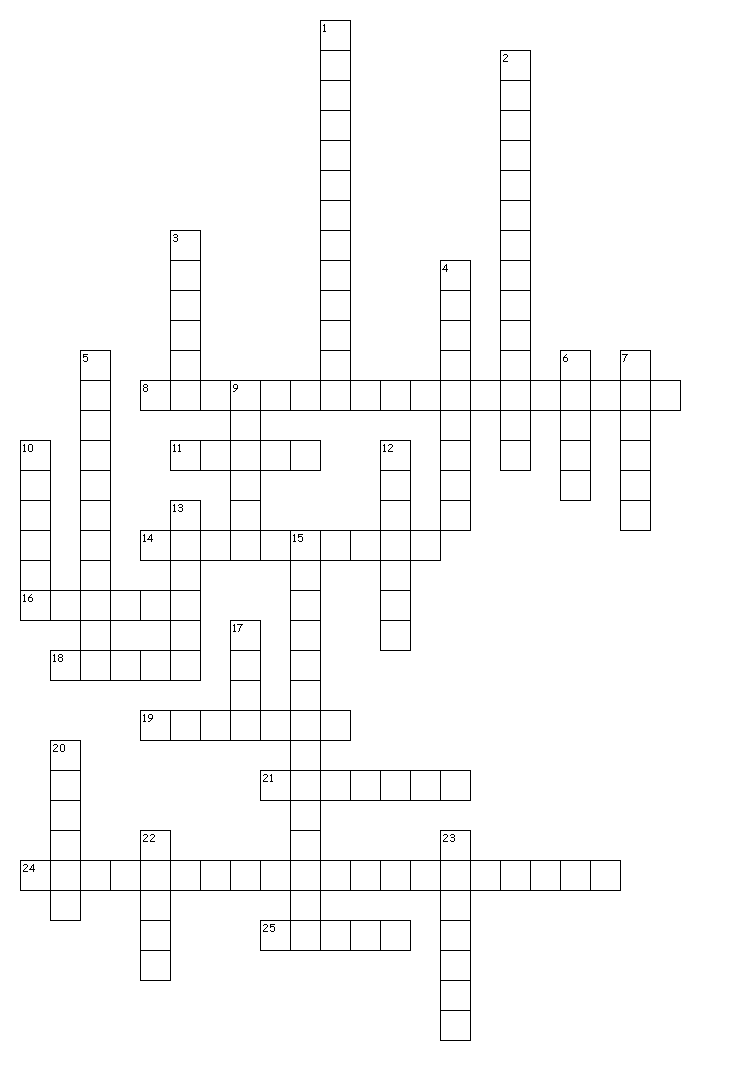 Horizontales 8. ¿Quiénes fueron acusados por Jesús de devorar los bienes de las viudas? (Mc 12,40)11. ¿En la sinagoga de que ciudad de Asia Pablo duro 3 meses predicando? (Hch 19,1-8)14. ¿Cuál fue la ciudad más alabada de las siete iglesias del Asia? (Ap 3, 7-13)16. ¿en qué ciudad había cristianos que no son considerados “ni fríos ni calientes”? (Ap 3,14-17)18. ¿Quién sugirió que sería mejor para las viudas cristianas no volver a casarse? (1Co 7, 8-9)19. ¿En qué ciudad de Siria recobro Pablo la vista por medio de Ananías? (Hch 9,10.17)21. ¿Cómo se llamaban los apóstoles a José, el levita nacido en Chipre? (Hch 4,36)24. ¿qué carta hace referencia a cristo como a nuestra pascua? (1 Co 5,7)25. ¿Qué ciudad, nombrada casi siempre junto con Iconio y Listra, visito Pablo en su primer y segundo viajes misioneros?  (Hch 14,20)Verticales 1. ¿Quién ordenó que setenta hombres a caballo acompañaran a pablo hasta las afueras de Jerusalén? (Hch 23,23)2. Según el evangelio de Juan, ¿quién fue la primera persona que encontró vacío el sepulcro de Jesús? (Jn 20,1)3. ¿qué planta se usó para ofrecerle a Jesús una esponja, cuando estaba muriendo? (Jn 19,20)4. Según el nuevo testamento, ¿Cuál es la planta que produce la semilla más pequeña? (Mt 13,31)5. Cuando Pablo era llevado prisionero de Jerusalén a cesárea. ¿en dónde pernotaron los soldados (Hch 23,31)6. ¿Quién fue el que bendijo a las doce tribus de Israel desee su lecho? (Gn 47,49)7. ¿En dónde vivía Zaqueo, el cobrador de impuestos? Lucas 19,19. ¿Según Santiago, como es la fe que no tiene obras? (St 2,17)10. ¿Cómo se llamaba el hermano de Herodes? (Lc 3,1)12. ¿Qué ciudad pecadora de Grecia recibió dos cartas de pablo? (Hch 18, 1-11)13. Según el evangelio de Mateo, ¿quién ordenó custodiar la tumba de Jesús? (Mt 27,65)15. ¿qué viajero de otro país iba viendo el paisaje en el que se habla del mesías como de “un cordero llevado al matadero”? (Hch 8,27-37)17. ¿En dónde tuvo Pedro la visión de la sábana llena de animales impuros? Hch. 10,5-1520. ¿en dónde fue considerado Pablo como el Dios Hermes? (Hch 14, 6-20)22. ¿A la suegra de quién curó Jesús? (Mc 1,30)23. ¿En dónde hicieron sus primeros convertidos asiáticos Pablo y Silas? (Hch 16, 11-15)Observa y analiza el siguiente mapa conceptual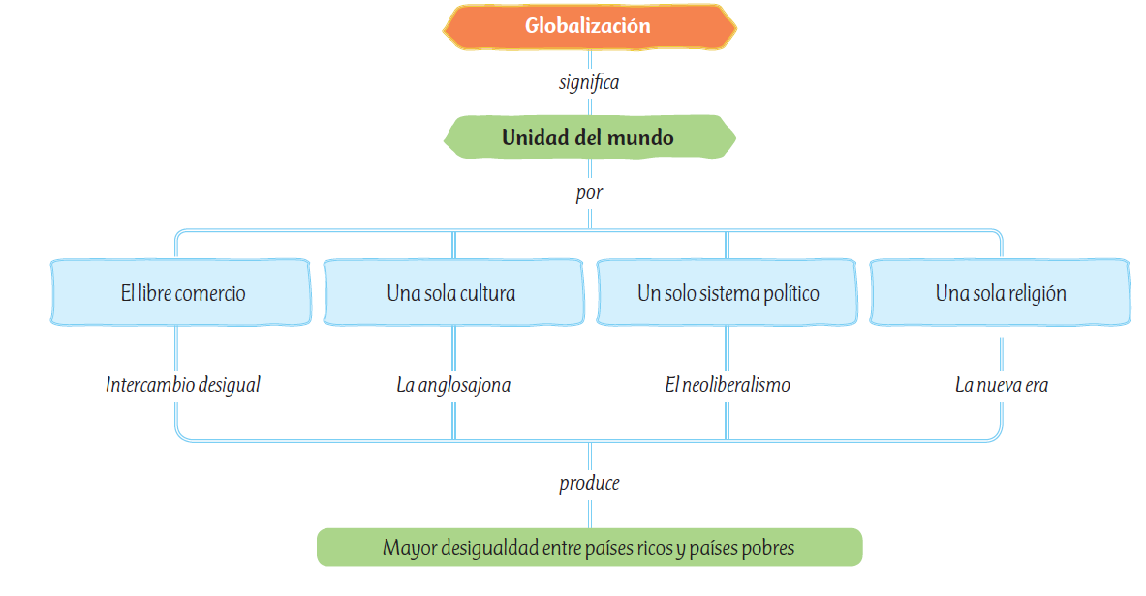 Consulta los términos del mapa conceptual que no comprendas. Luego, elabora una historieta, sobre la globalización, donde expliques cómo se da la unidad del mundo global y qué implicaciones tiene para Latinoamérica. Lee los siguientes textos: Hechos 4, 32-37, Hambre, subalimentación, malnutrición. Luego, identifica el estilo de vida que debe caracterizar a una comunidad perfecta. Para ello, completa el mapa de conceptos y responde las preguntas.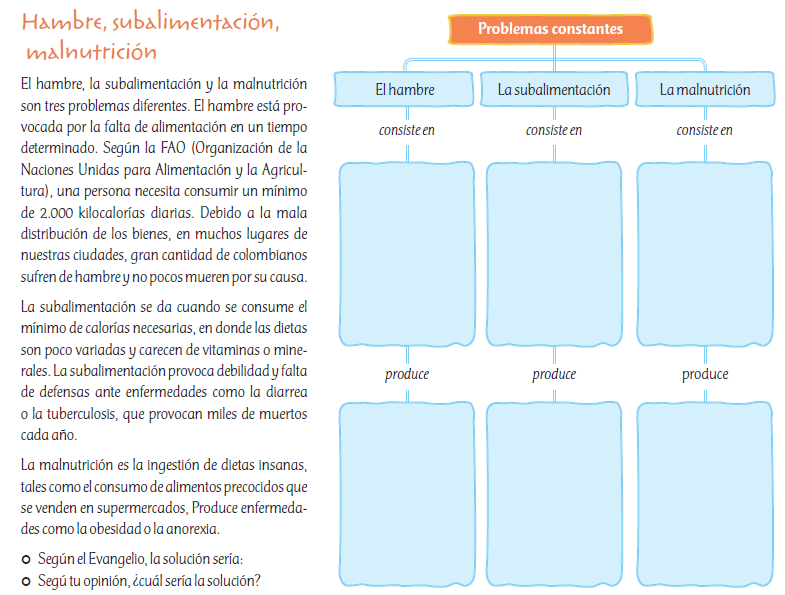 Desde tu situación como estudiante, elabora tu compromiso sociopolítico, mediante el cual vas a colaborar para superar las desigualdades en Colombia.Compara la actitud de Jesús y la que debe tener el cristiano frente a los siguientes temas.Explica, por medio de un ejemplo, cada afirmación. Ten en cuenta en qué se diferencian el conocimiento científico y la fe cristiana.Completa la tabla con la información necesariaMarca X, si el enunciado es verdadero o X, si es falso. Luego, explica tu respuesta.Lee, con atención, los siguientes enunciados. Luego, explica cuál es tu opinión al respecto.METODOLOGIA DE ESTUDIO PROPIA DE LA ASIGNATURA. Lectura reflexiva de la Sagrada EscrituraLectura objetiva del magisterio de la iglesia Análisis del contexto desde el pensamiento humano-cristiano. BIBLIOGRAFIAVer a Jesús11º. Editorial SM. Página 10-50CUARTO PERIODO DOCTRINA SOCIAL DE LA IGLESIA.La doctrina social de la Iglesia es el conjunto de enseñanzas que la iglesia ofrece sobre temas sociales y económicos elaborados a la luz del evangelio. Este tipo de magisterio ha crecido en los últimos 100 años, conforme ha aumentado  su sensibilidad social. Vinculado al fenómeno de la industrialización, que entre otros efectos supuso unas dramáticas condiciones de  vida para gran parte de la clase obrera, aparece la cuestión social, o preocupación por las condiciones de vida de las clases sociales más desfavorecidas. La emigración a los núcleos urbanos, la pérdida de raíces culturales y religiosas en este cambio de identificación de la jerarquía de la Iglesia con los intereses de las clases dominantes y otros factores, ocasionaron una considerable descristianización en el mundo  rural y obrero. Los documentos básicos en los que se contienen la doctrina social de la Iglesia son diez: ENCÍCLICA RERUM NOVARUM: -De las cosas nuevas-Se trata del primer documento importante de la Iglesia sobre doctrina social, promulgado por el papa León XIII el 15 de mayo de 1891. Fija sus ojos en la realidad inhumana de los trabajadores del mundo.En la primera parte aborda la solución que aporta el socialismo, del que se seguirían consecuencias como la opresión, las discordias y la falta de estimulo. En su parte segunda expone estas propuestas: armonía entre las clases sociales, jornadas razonables de trabajo y salarios justos, derecho a la propiedad privada y a la creación de asociaciones obreras.  ENCÍCLICA QUADRAGÉSIMO ANNO: - en el cuadragésimo año,  40 años después de la R.N.- La publica Pio XI en 1931. En ese momento histórico se había producido cambios notables en las circunstancias económico-sociales con respecto a la encíclica Rerun Novarum: la lucha de las clases, con una progresiva desintegración social: el capitalismo de los grandes monopolios y un socialismo que, aunque siga siendo materialista y arreligiosa, en algunos casos propone, medidas económicas, contra las que la iglesia nada tiene que oponer.   ENCÍCLICA MATER ET MAGISTRA: -Madre y Maestra-La escribe Juan XXIII en el año 1961. A los documentos anteriores añade una reflexión sobre las exigencias de justicia en las relaciones entre los diferentes sectores productivos: la agricultura como sector deprimido, el desequilibrio entre la población y el territorio, la justicia social y la nivelación económica entre pueblo de diverso grado de desarrollo económico, el incremento y el desarrollo económico, y la colaboración en el plano mundial, poniendo a Dios como fundamento del orden moral.ENCÍCLICA PACEM IN TERRIS: - Paz en la Tierra-Escrita por Juan XXIII, en 1963, el documento trata de la paz entre los pueblo, que a de fundarse en la verdad, en la justicia, el amor y la libertad. El fundamento de la convivencia humana ésta en el principio de la personalidad natural y la dignidad sobre natural del hombre. Habla también de las relaciones entre los poderes públicos y el ciudadano y de la necesidad de la autoridad cuya razón de ser es el bien común. CONSTITUCIÓN GAUDIUM ET SPES DEL CONCILIO VATICANO II: (G.S) -El gozo y la esperanza-  Escrita en el año 1965. Por pablo VI, es un documento de gran importancia. En su segunda parte analiza algunos de los problemas más urgentes del mundo contemporáneo: la vida económica-social y sus dimensiones políticas, la construcción de la comunidad de las naciones. ENCÍCLICA POPULORUM PROGRESSIO: -El desarrollo de los pueblos-Escrita por Pablo VI en 1957. Trata sobre la necesidad de proponer el desarrollo de los pueblos. En ella se expresa el deber que la Iglesia siente de ponerse al servicio de los seres humanos, de su desarrollo integral: el de todo el hombre y de todos los hombres. Su crecimiento personal y comunitario exige el respeto a la escala objetiva de los valores. Todo hombre tiene derecho a encontrar en la tierra cuanto necesita para su subsistencia y su progreso. La propiedad privada no es un derecho incondicional y absoluto, la industrialización es índice y factor de desarrollo, el trabajo es querido y bendecido por Dios. Para que el desarrollo del hombre sea completo, debe atender al desarrollo solidario de toda la humanidad.     CARTA APOSTÓLICA OCTOGÉSIMA ADVENIENS: - LXXX aniversario de la R.N.- Escrita por pablo VI en 1971, a los 80 años de la Rerun Novarum.Se trata de una llamada universal a una mayor justicia en medio de los nuevos problemas sociales: la vida en la ciudad, los jóvenes y el puesto de la mujer, las victimas de los cambios, las discriminaciones, el derecho a la emigración, la creación de puestos de trabajo, los medios de comunicación social, el medio ambiente.  ENCÍCLICA LABOREM EXERCENS: -Trabajo laboral- Escrita por Juan Pablo II en 1981. Se publica a los 90 años de la Rerun Novarum, en una línea de desarrollo orgánico de la acción y enseñanza social de la Iglesia. Es la gran encíclica sobre el trabajo.Partiendo de las primeras páginas del libro del génesis, afirma la convicción de que el trabajo constituye una dimensión fundamental de la existencia humana sobre la tierra. Se da un conflicto entre el trabajo y el capital, que se transforma en una lucha programada de clases. Algunos de los derechos laborales que se contemplan en el documento son: el salario y las prestaciones sociales, la creación de sindicatos, la protección del trabajo agrícola, la atención a las personas minusválidas y el derecho a la emigración.     ENCÍCLICA SOLLICITUDO REI SOCIALIS: -Preocupación social-Escrita por Juan Pablo II en 1987. Se refiere el papa a la doctrina social de la Iglesia en los desafíos actuales, con nuevas formas de pobreza y subdesarrollo, con una real interdependencia y exigencia de solidaridad Norte-Sur. Aporta una teología del desarrollo humano y un estudio del compromiso del laicado católico con el desarrollo de los pueblos.   ENCÍCLICA CENTESIMUS ANNUS: -Centenario de la encíclica R.N.-    Escrita por Juan Pablo II en 1991.La encíclica Centecimus Annus está escrita bajo el impacto producido en el mundo por el hundimiento del socialismo real en el país del centro y del estado de Europa. El papa atribuyó este hecho a tres causas: la explotación del obrero, la ineficacia económica y el vacío espiritual provocado por el ateísmo marxista. ACTIVIDAD. Haz una lista de los temas sociales abordados por los papas en estos documentos.Clasifica los documentos en estas etapas: Industrialización Relaciones y problemas entre los pueblos (Tercer mundo, desarrollo,….)¿Debe pronunciarse la iglesia ante temas sociales? ¿Por qué?Entre dos extremos, y en la amplia zona intermedia, sitúa cual es el papel social de la iglesia.Debe imponer y dictar leyes civiles que lleven a cabo sus normas morales. Se debe eliminar cualquier intervención de la Iglesia o de los católicos en todos los campos de la vida pública.Cada encíclica y documento de la Iglesia se escribió bajo el impacto de un acontecimiento histórico muy importante ¿Cuál el de cada uno?¿cuáles fueron los temas para escribir cada una?¿Qué idea de la persona había en el socialismo real?¿Qué hechos ocurrieron en 1989?Teniendo en cuenta lo que hayas escuchado y estudiado, responder ¿Qué implicó para nuestro país la caída del socialismo real europeo?¿a qué nos referimos cuando hablamos del 1er ,2do ,3ro y 4to mundo?   INSTITUCIÓN EDUCATIVA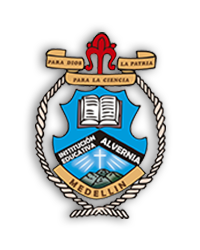 ALVERNIAPLANES DE NIVELACIÓNFecha:PERIODO: I-IVINSTITUCIÓN EDUCATIVAALVERNIALa estudiante al terminar el grado undécimo estará en capacidad de reconocer que la doctrina social de la iglesia ilumina el camino de realización humana en la práctica cotidiana y cristiana que se vive en la iglesia y el mundo.AREA: Educación Religiosa EscolarINSTITUCIÓN EDUCATIVAALVERNIADOCENTE: Diego Andrés Ramírez RamírezASIGNATURA: E.R.EINSTITUCIÓN EDUCATIVAALVERNIANOMBRE ESTUDIANTE:       GRADO:  11°TemaActitud de JesúsActitud del joven hoyLa relación entre la religióny la políticaLa injusticia socialLa autoridadA Jesús lo conocemos más desde el corazón que desde la razón.Creer en Jesús nos lleva a realizar acciones concretas.Conocer a Jesús es un acto razonable de confianza.Términos¿Qué es?¿Cómo influye en su vida?La secularizaciónLa globalizaciónLa biotecnologíaAfirmaciónFV¿Por qué?Una de las características de la secularización es la disminución de las barreras comerciales con el propósito de crear un gran mercado mundial.La globalización es uno de los desafíos actuales de la fe cristiana, pues ha generado un menor nivel de compromiso de los creyentes con las verdades de la fe y con el carácter moral de la religión.La investigación científica y su aplicación deben someterse a los valores de libertad, igualdad y búsqueda de la verdad promovidos por el cristianismo para evitar el detrimento de la calidad de la vida humana.Para que el Reino de Dios se haga realidad, este se debe implantar a la fuerza, pues es muy difícil que el ser humano cambie su escala de valores.Si bien la Iglesia no condena el uso de la biotecnología, está en contra de la experimentación con embriones humanos, de la clonación y de la fecundación in vitro.A Jesús lo conocemos más desde el corazón que desde la razón. Él es ante todo una experiencia vital que surge del contacto de cada persona con Dios.La ciencia debe humanizar a la persona y no ser utilizada para destruir. Por eso, en sintonía con las enseñanzas de Jesús acerca del amor y el respeto por el prójimo, el ideal ético de la actividad científica es el bien de todos los seres humanos.